На основании требований Федерального закона №152 «О персональных данных» от 27.07.2006 г. отобраны к уничтожению следующие носители персональных данныхИтого пунктов в акте о выделении к уничтожению ___________________Все страницы акта о выделении к уничтожению прошиты, пронумерованы и скреплены подписью работника СамГТУ, утвердившего данный акт о выделении к уничтожению персональных данных.Персональные данные (материальные носители) и акт приняты Комиссией по проведению мероприятий по защите персональных данных СамГТУДата____________________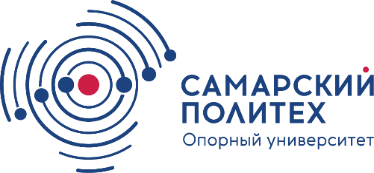 МИНОБРНАУКИ РОССИИфедеральное государственное бюджетное образовательное учреждение высшего образования «Самарский государственный технический университет» (ФГБОУ ВО «СамГТУ»)443100, г. Самара, ул. Молодогвардейская, 244, Главный корпусНаименование подразделения (управления, института, факультета и др.)МИНОБРНАУКИ РОССИИфедеральное государственное бюджетное образовательное учреждение высшего образования «Самарский государственный технический университет» (ФГБОУ ВО «СамГТУ»)443100, г. Самара, ул. Молодогвардейская, 244, Главный корпусНаименование подразделения (управления, института, факультета и др.)АКТ№__________ от__________________УТВЕРЖДАЮо выделении к уничтожению персональных данных(курирующий данное подразделение проректор/ директор филиала)подпись                                     расшифровка«______»_________________20___г.№
п/пНаименование материального (ых) носителя (ей), содержащего (их) персональные данные субъекта (ов) персональных данных
‎(в случае обработки персональных данных без использования средств автоматизации), наименование информационной (ых) системы (систем) персональных данных, из которой (ых) были уничтожены персональные данные субъекта (ов) персональных данных (в случае обработки персональных данных с использованием средств автоматизации)Фамилия, имя, отчество (при наличии) субъекта (ов) или иная информация, относящаяся к определенному (ым) физическому (им) лицу (ам), чьи персональные данные будут уничтоженыПеречень категорий, требующих уничтожения персональных данных субъекта (ов) персональных данныхПричина (обоснование) уничтожения12345123456должность руководителя академии, института, факультета, центра,  управления и др.подписьрасшифровка подписиПредседатель комиссии подписьрасшифровка подписи